Illatos meseEbben a mesében több különféle illat szerepel. Keresd meg mindegyiket, és írd a megfelelő színű üvegcse mellé, hogy melyiket miben őriznéd!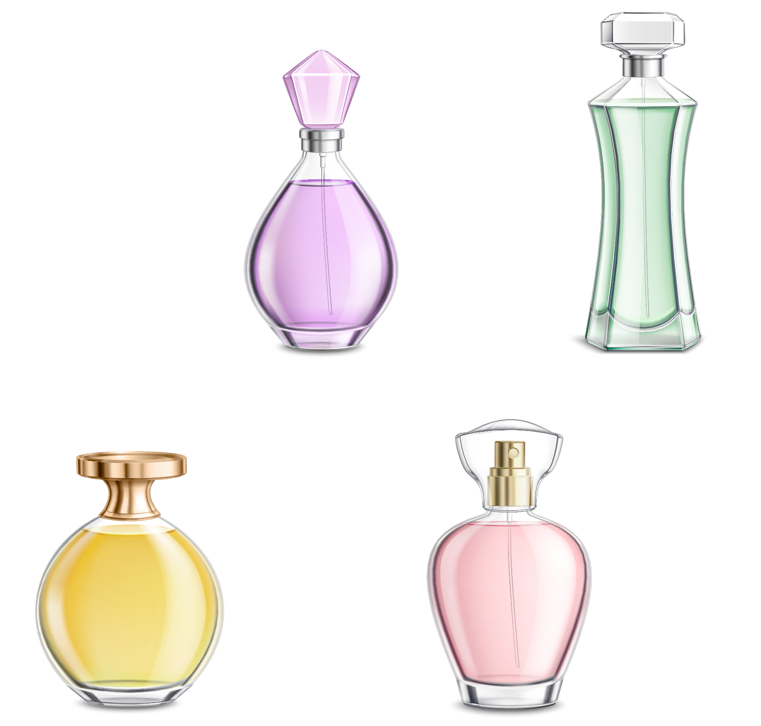 Te milyen illattal laknál jól szívesen?
Mi az a szag, amit nem tudsz elviselni?
Milyen illattal ajándékoznád meg a szerelmedet?--------------------------------------------------------------------------------------------------------------------------
Rajzold ide, milyen üvegcsébe tennéd a szerelmednek szánt illatot!